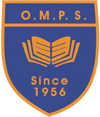 Complete a spelling activity each week using your spelling words which have been uploaded on the blog. This can be a rainbow spell, pyramid spell, upper and lower spelling. *Remember I have uploaded spelling words for each group for every week*Create a ‘How to be Healthy’ information report.  You can include subheadings on healthy eating and exercise, using information you already know such as how many pieces of fruit and veg we should each per day. Go a short walk or go outside. Create your own Spring themed art work. Search around your garden to see what you could include in your picture and what materials you could use. Use your artistic skills to create your own rainbow to show thanks to everybody in the community such as the NHS. Show your work at a window in your house.Go on to Youtube and search for ‘The Body Coach’. Take part in some of the exercise routines. Think of what part of your body you are working. Complete 10 sentences each week using your spelling words. Check over for your core targets. *Remember I have uploaded spelling words for each group for every week*Challenge – try to add connectives and adjectives.Find 5 tricky words in a book or a magazine that you don’t know the meaning of. Use different strategies to help you find the meaning.You can use a dictionary online, discuss with your family, read on or read back. Design a poster advertising a Native American home. This can be either a Tipi, Wigwam or Longhouse. Remember to include at least 5 facts about the home and a detailed picture.*Challenge – use the interest to find more interesting facts*Complete maths addition and subtraction worksheet on paper provided. I have uploaded a worksheet for each group. Be careful when using borrowing and remember to check over your answers when finished. Practice your French at;https://www.french-games.net/frenchvocabulary Why don’t you practice being the teacher with someone in your house? Teach them some French vocabulary that you already know. Play maths games on the internet for 30 minutes. This can be using Sum Dog, Cool Maths Games or Top Marks. Read a book or listen a short story on story book online or David Walliams audio. Complete a visualiser on the character or setting. *Remember to use a mind map and then draw the character*Carry out an act of kindness for someone in your house. Make a note of what you did and how it made you and the person feel. Try to complete a new one each day and keep a diary of them.Write a book review for your family member or friend.What was the book about? Would you recommend the book to them? What was your favourite part of the book and why.    Practice your multiplication and division skills by writing out your times table and division facts. Do this for each of your tables.For example:3 x 7 = 2121 ÷ 3 = 721 ÷ 7 = 3  Create a recipe for your favourite meal or cake. Remember to include step by step instructions, making them very specific. Read them out and ask sibling or adult to follow your instructions. Make your own healthy smoothie using different ingredients. Think of a name for your smoothie and create your own packaging for your smoothie. Practice making your own 2D and 3D shapes like we did in class. You can use straws, spaghetti or sticks and use playdough or blue tac to hold the shape together. Help an adult in the house or complete a chore at home.  Write a paragraph or 5 sentences about what you did. Complete gases, liquids and solids sheet on paper provided. You can draw the picture and label it like the worksheet. Have a look around your house to see if you can think of anything else which contains gasses, liquids and solids. 